Publicado en Madrid el 24/11/2022 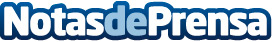 Eduardo Sáenz de Cabezón, presentador de ‘Órbita Laika’, premio Smartick a la Mejor Historia Docente 2022 Matemático y profesor en la Universidad de La Rioja, Eduardo Sáenz de Cabezón presenta desde 2019 ‘Orbita Laika’, el programa televisivo de divulgación científica emitido en Televisión EspañolaDatos de contacto:Alfonso Gonzalez-Carrascosa609448202Nota de prensa publicada en: https://www.notasdeprensa.es/eduardo-saenz-de-cabezon-presentador-de-orbita Categorias: Educación Sociedad Emprendedores E-Commerce Premios Universidades http://www.notasdeprensa.es